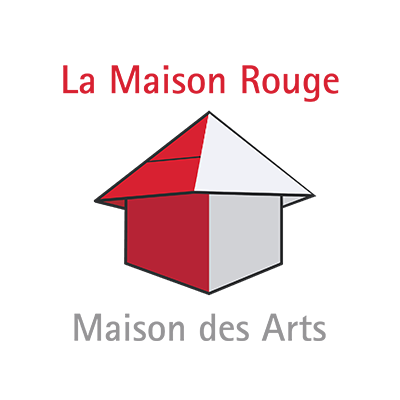 Merci de remplir intégralement ce formulaire et de nous le faire parvenir à lamaisonrouge97200@gmail.com dans un délai d’un mois avant la date souhaitée.N’hésitez pas à y joindre votre dossier artistique ou tout autre élément qui nous permettra de mieux vous connaître et d’envisager votre travail. Please, complete this file and send it to lamaisonrouge97200@gmail.com in a delay of one month before the desired date. Do not hesitate to attach your artistic book or any other element that will allow us to know you better and to consider your work.1-STRUCTURE ACCUEILLIE / Structure hostedNom et prénom de l’interlocuteur / Name and first name of the interlocutor Compagnie, le cas échéant / company, if applicable Chorégraphe(s) / Choregrapher(s)ou participants / or participantsCourriel / E-mailN° Téléphone / PhoneSite Internet, le cas échant / Web site, if applicable Type de structure juridique (Ass.1901, SARL ou indépendant…)  / Type of structure :Adresse postale / address :Le cas échéant / EventuallyN° SIRET :                                                               Code APE : Représentant : M.   Mme   / Representative : Mr.   Mrs.  Nom / Name  :                            Prénom / First name :                           Qualité / Position : Comment avez-vous eu connaissance de La Maison Rouge : Maison des Arts ? / How did you hear about La Maison Rouge : Maison des arts? Via notre site Internet / Via our Website Via notre page Facebook / Via our Facebook page Via le “bouche à oreille” / Via “Word of mouth” Autre (précisez) / Other (precise)2-PROJET / Artistic projectDiscipline(s) artistique(s) / Artistic(s) discipline(s) : Nombre d’interprètes / Number of interpreters : Objectifs de la période d’accueil (recherche, écriture, entraînement…) / Reasons for renting the studios (research, writting, training). Présentation du projet artistique, le cas échéant / Artistic project presentation, if applicable 3-BESOINS / Needs N.B : Les souhaits des artistes accueillis en termes de besoins techniques et pratiques sont demandés à titre indicatif. Leur mise en place dépendra des possibilités et contraintes de La Maison Rouge : Maison des Arts. N.B : The wishes of artists hosted in terms of technical and practical needs are requested for information only. Their application will depend on the possibilities and constraints of La Maison Rouge: Maison des Arts.Créneaux / Time slots Période / period : Fréquence (une fois par semaine par ex.) / frequency (once a week, e.g): Durée des sessions / duration of sessions :Espace necessaire (cf. Annexe 2 : fiches techniques) / space needed (cf. Annex n°2 : technical specifications sheets) Petit studio / small studio  Grand studio / large studio  Les deux studios / BothBesoins techniques, le cas échéant (cf. Annexe 2 : fiches techniques) / Technical needs, if applicable (cf. Annex n°2 : technical specifications sheets) Lumière / light : Son / sound : Décor-Scénographie / decor-scenography : 4- COMMUNICATION / communication  Nom exact sur les réseaux sociaux / Tag on social medias Facebook : Instagram : Youtube : Autre / Other : Lien(s) de vidéo(s) pour présenter votre travail / Vidéo(s) link(s) to present your work : Une actualité à mettre en avant dans le bulletin des artistes annuel ? / Do you have news to highlight in the annual artist’s newsletter ? Nom et description rapide/ Name and short description : Liens vidéo / vidéo links  : Un lieu unique, dédié à la création chorégraphique 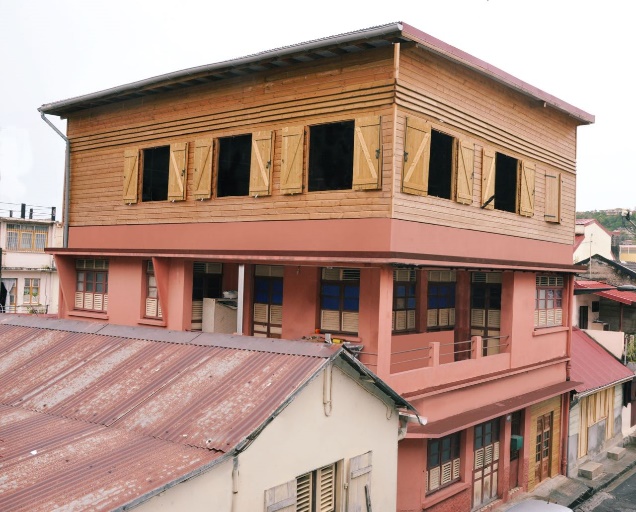 Résidences artistiques La Maison Rouge : Maison des Arts accueille depuis 2011 de jeunes chorégraphes et compagnies en résidence de création. Par cette action, elle soutient la jeune création chorégraphique dans la Caraïbe et promeut la danse contemporaine en Martinique. Elle leur permet de travailler de manière continue sur une création en cours. En contrepartie, les chorégraphes et compagnies résidentes offrent au public de La Maison Rouge : Maison des Arts une sortie de résidence sous la forme de work in progress, de lecture démonstration ou de conférence dansée. Cette présentation inédite de leur travail permet aux artistes accueillis de faire découvrir leur univers mais aussi d’échanger librement avec le public ou les participants. La compagnie accueillie en résidence propose également un dispositif d’action culturelle, défini conjointement avec les équipes de La Maison Rouge : Maison des Arts (masterclass, ateliers, intervention en milieu scolaire ….). Les espaces 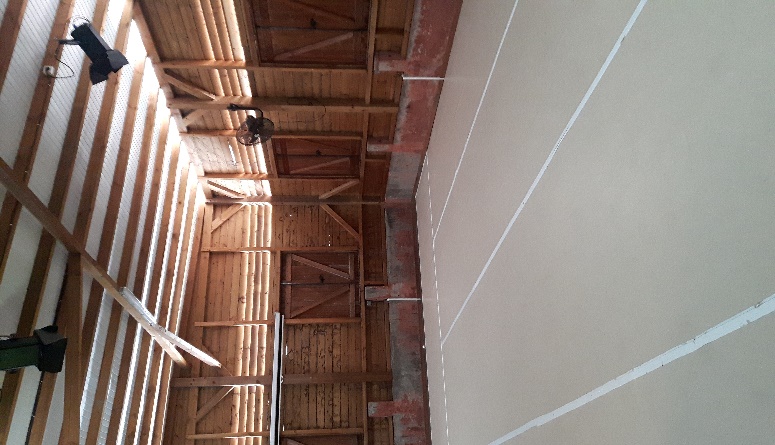 A unique place, dedicated to choreographic creation 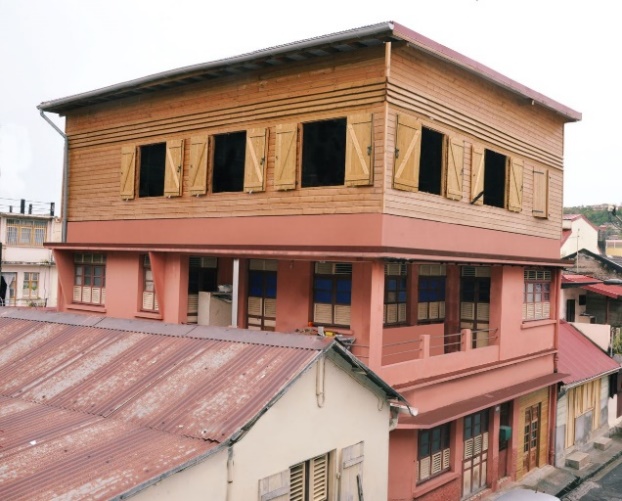 Artistic residencies La Maison Rouge : Maison des Arts, place of residency and choreographic research in Martinique since 2011 welcomes young choreographers and companies in creation residency. Through this action, it supports young choreographic creations in the Caribbean and promotes contemporary dance in Martinique. It allows them to work continuously on a current creation. In return, the resident choreographers and companies invite the public of La Maison Rouge: Maison des Arts to a performance in the form of a work in progress or a lecture-demonstration. This original presentation of their work allows the artists to share their universe with the public and the participants, but also to exchange freely with them. The company hosted in residence also offers a cultural action program, defined jointly with the teams of La Maison Rouge: Maison des Arts (masterclass, workshops, intervention in schools ....). Areas 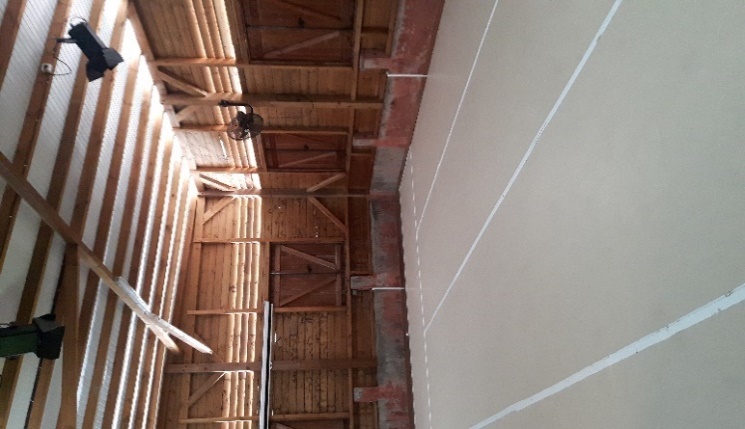 2011 | Cie Artincidence : Lyam Tara2011 | Cie Myriam Soulanges et Toufik Izeido « Mica »					2012 | Cie Black Ascent : répétitions2012 | Cie ART&FACT : Retour2012 | Cie Les enfants de la Mer et AM4 : préparation du Gala d’ouverture à la Casa del Caribe		2013 | Cie ART&FACT « Tu ne dis rien, moi non plus »2014 | Cie Kaméléonite				2015 | Cie Mawguerite « D'une certaine façon »2015 | Cie Ascendanse Hip-Hop « Territoire »				2016 | Cie Dêzam « Bow’t Trail »2016 | Cie Insolites « Au fil de soi »2016 | Cie Idylle « Cabaret – Silence »2016 | Fabrice Vaillant : Paternité 2017 | Ricardo Ozier-Lafontaine2017 | Compagnie Christiane Emmanuel « Je remets le couvert : Indigestion »2017 | Nyugen Smith « Contemple ton cheval »2017 | Cie Saregki, Régis Boogaloo & Eric Nébié « De là où je suis »2018 | Oxana Chi & Layla Zami : feelingJAZZ : Lafos Lajwa Lavwa2019 |Nyugen Smith, Greer Mendy, Murielle Bedot & Karine Saporta, Cie Yabad 2020 | Gwen Rakstova « Mitsangana », Murielle Bedot & Alain Gravier « Résistance » 2021 | Serge Amoussou-Guenou « Corps confiné », Lovatiana Rakotobe « Corps subtil », Stéphanie Mélisse « Chemin vers la Renaissance », Fabrice Flexx Vaillant. 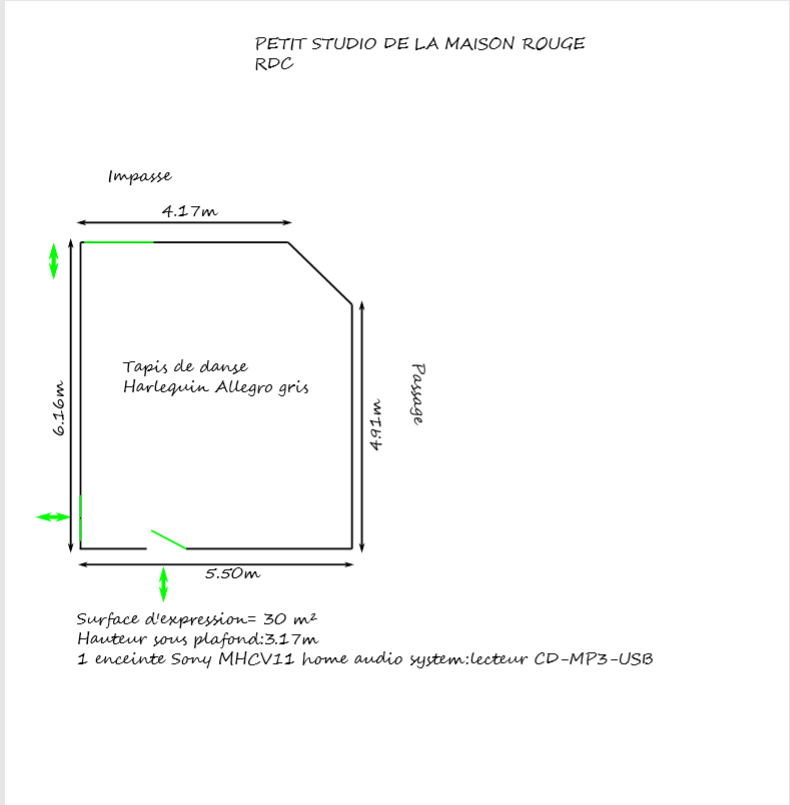 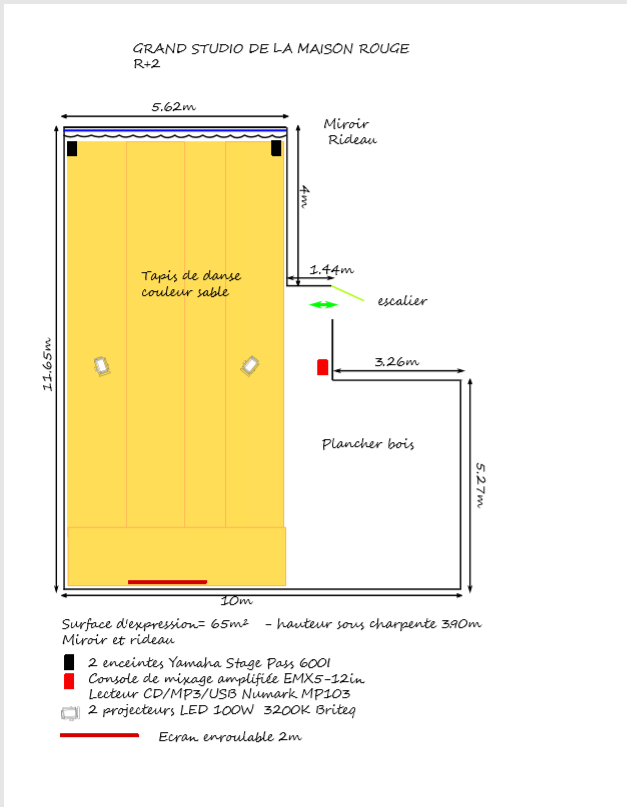 Chers Résidents, toute l’équipe est heureuse de vous accueillir à La Maison Rouge - Maison des Arts.Afin que votre séjour se passe sous les meilleurs auspices, merci de respecter ces quelques règles.Faire très attention aux clés qui vont été remises. Pensez à fermer la porte d’entrée à clé systématiquement, que soyez à l’intérieur ou l’extérieur. Fermer également votre chambre à clé. Nous déclinons toute responsabilité concernant les éventuels vols, pertes ou dommages causés à vos effets. La Maison Rouge est un lieu, non-fumeur, merci de ne pas fumer dans l’enceinte de l’établissement et devant l’entrée. Respecter l’hygiène et la propreté des lieux communs : Nettoyer la cuisine, les sanitaires et la salle de bain après usage. Ne rien jeter dans les conduits qui pourrait les obstruer. Ne pas laisser trainer vos affaires hors de la chambre et ranger le studio de danse après usage.Respecter le voisinage : pas de bruit intempestif entre 22h et 7h. Faites attention au volume sonore (voix et musique) de façon générale.Il est strictement interdit d’organiser des fêtes dans les lieux.Surtout n’hésitez pas à nous signaler tout problème. MERCI DE VOTRE ATTENTION !L’équipe de la Maison RougeDear Residents,the whole team is happy to welcome you atLa Maison Rouge – Maison des arts.In order for your stay to be under the best conditions, please respect these few rules.Be very careful with the keys that will be given to you. Remember to lock the front door systematically, whether you are inside or outside. Also lock your room with key. We accept no responsibility for any theft, loss or damage to your belongings.La Maison Rouge is a non-smoking place, please do not smoke inside the establishment and in front of the entrance. Respect the hygiene and cleanliness of the common areas: Clean the kitchen, sanitary and bathroom after use. Do not throw anything in the ducts that could obstruct them. Do not leave your belongings outside your room and tidy up the dance studio after use.Respect the neighborhood: no disturbing noise between 10pm and 7am. Pay attention to the sound volume (voice and music) in general.It is strictly forbidden to organize parties in the area.Please do not hesitate to report any problem. THANK YOU FOR YOUR ATTENTION!La Maison Rouge teamACCUEIL STUDIOStudio Rental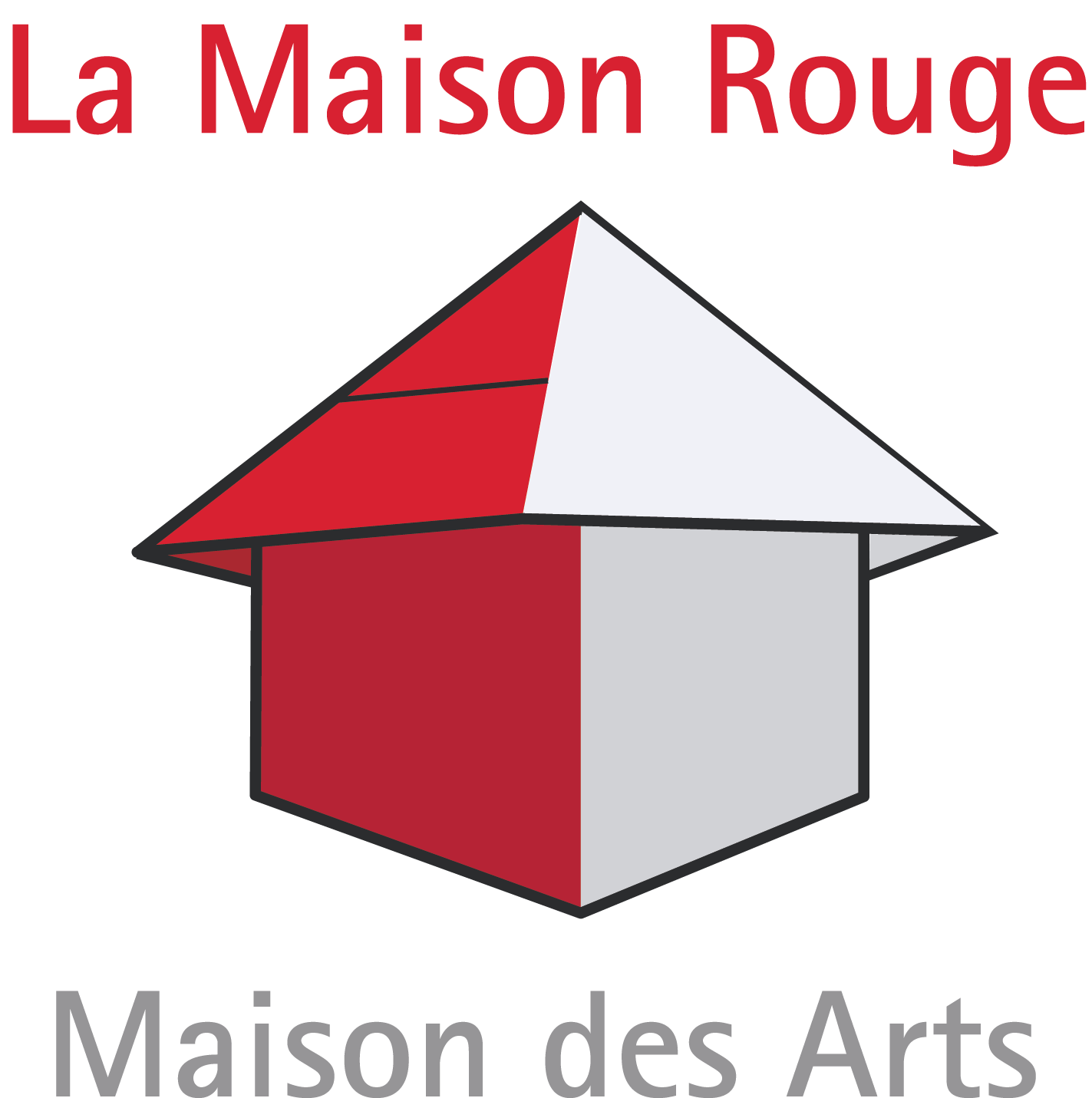 ANNEXE 1 Présentation de La Maison Rouge : Maison des ArtsANNEX N° 1 Presentation of La Maison Rouge : Maison des ArtsEn résidence à la maison rouge / Residencies at la Maison Rouge ANNEXE N°2 / ANNEX N°2Fiches techniques des studios / technical specifications sheets  ANNEXE N°3Règlement intérieur   Règlement intérieur de La Maison RougeANNEX N°3House rules   Rules and regulation in La Maison Rouge